Estado de Santa Catarina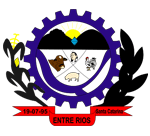 PREFEITURA MUNICIPAL DE ENTRE RIOSPortaria nº 492 de 03 de outubro de 2022 CONCEDE FÉRIAS A SERVIDORA PÚBLICA MUNICIPAL ADRIANI MARIA BIASI SCHWARTZ, E DÁ OUTRAS PROVIDÊNCIAS.JOÃO MARIA ROQUE, Prefeito de Entre Rios, Estado de Santa Catarina, no uso de suas atribuições legais e em conformidade com a Lei Municipal nº 018/2007; eRESOLVE:Artigo 1º. Conceder férias a servidora Adriani Maria Biasi Schwartz, pelo prazo de 12 (doze) dias, a iniciar em 07 de outubro de 2022 a 18 de outubro de 2022. Retorno em 19 de outubro de 2022. O restante dos 8 (oito) dias no decorrer.Artigo 2º. O período aquisitivo de férias compreende em 01 de março de 2018 a 28 de fevereiro de 2019.Artigo 3º. Esta Portaria entrará em vigor na data de sua publicação.Artigo 4º. Revogam-se as disposições em contrário.Entre Rios/SC, em 05 de outubro de 2022.JOÃO MARIA ROQUEPrefeito Municipal 